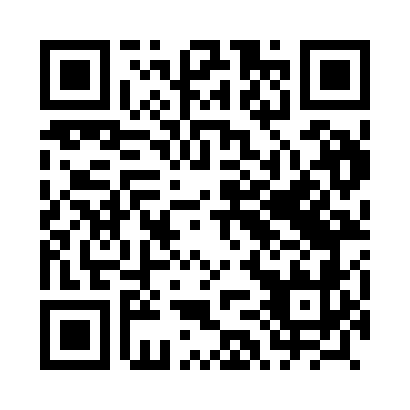 Prayer times for Krajenka, PolandWed 1 May 2024 - Fri 31 May 2024High Latitude Method: Angle Based RulePrayer Calculation Method: Muslim World LeagueAsar Calculation Method: HanafiPrayer times provided by https://www.salahtimes.comDateDayFajrSunriseDhuhrAsrMaghribIsha1Wed2:375:1712:495:588:2210:542Thu2:365:1512:495:598:2410:543Fri2:355:1312:496:008:2510:554Sat2:345:1112:496:028:2710:565Sun2:335:0912:496:038:2910:566Mon2:325:0812:496:048:3110:577Tue2:325:0612:496:058:3210:588Wed2:315:0412:496:068:3410:599Thu2:305:0212:486:078:3610:5910Fri2:295:0012:486:088:3811:0011Sat2:294:5812:486:098:3911:0112Sun2:284:5712:486:108:4111:0113Mon2:274:5512:486:118:4311:0214Tue2:274:5312:486:128:4411:0315Wed2:264:5212:486:138:4611:0416Thu2:254:5012:486:148:4711:0417Fri2:254:4912:486:158:4911:0518Sat2:244:4712:496:158:5111:0619Sun2:244:4612:496:168:5211:0620Mon2:234:4412:496:178:5411:0721Tue2:234:4312:496:188:5511:0822Wed2:224:4212:496:198:5711:0823Thu2:224:4012:496:208:5811:0924Fri2:214:3912:496:219:0011:1025Sat2:214:3812:496:219:0111:1026Sun2:204:3712:496:229:0211:1127Mon2:204:3512:496:239:0411:1228Tue2:204:3412:496:249:0511:1229Wed2:194:3312:506:259:0611:1330Thu2:194:3212:506:259:0811:1431Fri2:194:3112:506:269:0911:14